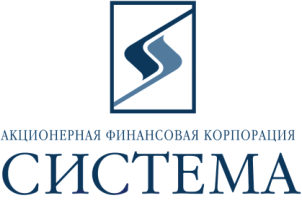 Регламент проведения сбора коммерческих предложений на поставку хозяйственных товаров и  моющих средств в соответствии с техническим заданием на поставку (с измнениями).Организатором проведения процедуры сбора коммерческих предложений в электронной форме назначается компания-оператор ЗАО «Сбербанк-АСТ». Условия проведения: на понижение цены. Порядок и форма извещения участников:  - письменное уведомление по электронной почте - устное уведомление Участники подают заявки на участие в процедуре сбора коммерческих предложений в электронной форме самостоятельно посредством штатного интерфейса закрытой части ЭТП. При этом подача заявки на участие включает прикрепление документов, заявленных в документации, и одноименный регламент проведения процедуры, заверенные печатью и подписью руководителя компании, на УТП в торговой секции http://utp.sberbank-ast.ru/AFK. Начало подачи заявок на участие: «16» декабря 2015 года. Окончание подачи заявок на участие: «12» января 2016 до 19:00                                                               (по московскому времени). Дата и время проведения процедуры: «13» января 2016 года с 13:00 до 14:00                             (по московскому времени).При возникновении вопросов по техническому функционалу ЭТП просьба обращаться к ответственному менеджеру ЗАО "Сбербанк-АСТ" Змеева  Анастасия Борисовна, Телефон: +7 (495) 787-29-99 доб. 333; abzmeeva@sberbank-ast.ru. ВНИМАНИЕ!!! Торги проводятся с продлением, шаг продления – 10 минут: первое продление – автоматическое, условие последующих продлений – любое понижение ставки во время продления.ВНИМАНИЕ!!! Время для подачи первого предложения о цене 1 час с момента начала сбора коммерческих предложений.Процедура проводится с продлением. Шаг продления – 10 минут. Условие последующих продлений процедуры – понижение лучшей ставки во время продления. Процедура расчета возможности продления: в 13:50 по московскому времени фиксируются лучшие ставки по каждой позиции/лоту и, процедура продлевается на 10 минут автоматически до 14:00. Последующее продление электронной процедуры рассчитывается от внесения последней лучшей ставки одним из Участников, при этом к времени внесения последней лучшей ставки прибавляется 10 минут. Число последующих продлений не ограничено. Процедура продлевается до тех пор, пока существует разница фиксируемых лучших ставок. Процедура закрывается по истечении срока продления по всем лотам закупочной процедуры, если в этот период условие продления не выполнилось. Валюта выставляемых цен – российский рубль; стартовая стоимость продукции указана; шаг изменения (снижения) цены задается и соответствует в валюте торгов и указан; допускается выставление одинаковых лучших цен несколькими участниками, при этом лучшим признается предложение о цене, поступившее ранее других предложений.Первая внесенная в систему ставка каждого участника может приниматься независимо от шага снижения цены, но ниже начальной максимальной цены по позициям. При внесении последующих ставок в системе начинает действовать ограничение шага снижения ставки.В процессе проведения торгов участникам доступна информация о лучшей цене без наименования участника, предлагающего данную цену.В ходе проведения процедуры запрещено удалять и обнулять ранее внесенные ставки. Просим Вас при внесении ценового предложения быть внимательными, соблюдать условия действующего регламента, а также вносить ставки (цены) в соответствии с единицей измерения.ВНИМАНИЕ!!! Обращаем Ваше внимание, что подача предложений, проводится путем снижения начальной максимальной цены договора (итоговой цены). При заключении договора с Победителем цена за единицу товара определяется путем уменьшения максимальной цены за единицу товара, указанной в спецификации на коэффициент снижения, полученный в ходе подачи предложений от начальной максимальной цены договора (итоговой цены).После завершения процедуры никакие дополнительные ценовые предложения Организатором проведения процедуры приниматься не будут.  Для обновления страницы нажимается клавиша F5 или комбинация клавиш Ctrl+F5. Участие в процедурах для поставщиков бесплатное. При подаче заявки на ЭТП Участник в составе заявки подает  скан копию следующих документов:  выписку из ЕГРЮЛ;свидетельство о государственной регистрации (копия);спецификацию товаров, предлагаемых к поставке Участников;подписанный регламент. ВНИМАНИЕ!!! Заявка на участие подается СТРОГО ДО  «12» января  2016г. 19.00 по мск. времени. ЗАЯВКИ, ПОДАННЫЕ ПОЗЖЕ УКАЗАННОГО СРОКА, ЭТП НЕ БУДЕТ ПРИНИМАТЬ. ВНИМАНИЕ!!! Решение о заключении договора по итогам проведенных сбора коммерческих предложений в форме электронных торгов принимается Заказчиком самостоятельно, по совокупности оценочных критериев участников торгов: цена и соответствие поставщика требованиям Заказчика.В течение двух часов после закрытия торгов участники должны подтвердить проставленные цены на момент закрытия торгов, направив  отчет-распечатку участника, заверенный подписью руководителя и печатью организации, по  e-mail: patrina@sistema.ru. Отказы от заявленных цен принимаются только в письменном виде.Ценовые предложения участников, не приславших отчет-распечатку, могут не рассматриваться Заказчиком при принятии решения о заключении договора.С регламентом ознакомлен, технический порядок участия в электронных торгах понятен:__________________________________________________________________________                                          Наименование организации-участника торгов__________________________________________________________________________              Должность и подпись с расшифровкой ответственного лица участника торгов